缴费方式（一）“网上支付”方式请使用jAccount账号及密码，登录上海交通大学缴费平台（http://www.jdcw.sjtu.edu.cn/payment）或我的数字交大（http://my.sjtu.edu.cn）,选择“财务-在线缴费”模块完成缴费。请使用办理过网上支付功能的银行卡（不限学生本人）完成网上支付。我校的网上缴费系统支持全国20多家银行的银行卡进行网上缴费。（二）“交我办APP支付”方式请登录交我办APP，点击“财务”模块，在“业务办理”菜单中，选择“在线缴费”，完成手机缴费。我校交我办APP在线缴费支持微信和支付宝缴费。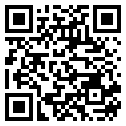 友情提示：可通过手机浏览器扫描以上二维码，下载交我办APP。（三）“微信支付”方式请登录微信，搜索“上海交通大学财务平台”公众号并关注即可，微信端缴费请使用jAccount账号及密码登陆。                                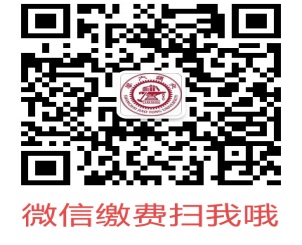 （四）“委托银行扣款”方式网上缴费存在困难的同学，请前往当地就近中国银行网点，在柜台直接将应缴费用总额（学费、住宿费）存入我校为您办理的“交大- 中行联名卡”内，我们将委托中国银行在规定日期直接从该卡内扣取您的应缴费用总额。友情提示：*请您务必使用以上四种缴费方式，勿相信其他任何渠道有关学生缴费的信息，从而避免钓鱼网站。*除委托银行扣款方式外，我校在线缴费提供了修改票据抬头的功能，如需学费收据抬头为单位名称的同学，请按相关操作提示，正确输入需修改的抬头名称。若选择不修改票据抬头，则票据抬头默认为学生姓名及学号。